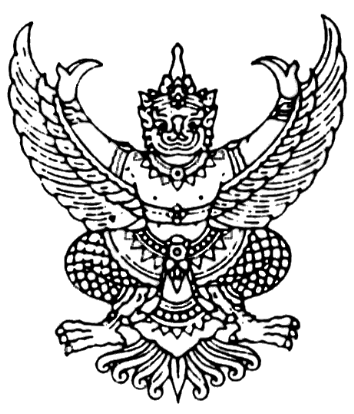 บันทึกข้อความส่วนราชการ     โรงเรียนธนบุรีวรเทพีพลารักษ์ที่ ................................................................			 วันที่……….. เดือน………………………….. พ.ศ. …………….เรื่อง     ขอดำเนินการ   จัดซื้อ   จัดจ้างเรียน	ผู้อำนวยการโรงเรียนธนบุรีวรเทพีพลารักษ์	ด้วยกลุ่มบริหาร................................มีความประสงค์ขอให้  ซื้อพัสดุ   จัดทำพัสดุ  จ้างเหมาบริการ ดังต่อไปนี้  เพื่อใช้ในกลุ่มสาระฯ / งาน................................................................................................................................................................. โครงการ.............................................................................................................................................................................................. ตามกิจกรรม........................................................................................................................................................................................ซึ่งต้องการใช้ในวันที่.............เดือน..............................................พ.ศ.  25.........  และได้แจ้งประมาณการมา  ดังนี้......................................................................................................................เป็นเงิน............................................บาท......................................................................................................................เป็นเงิน............................................บาท......................................................................................................................เป็นเงิน............................................บาท......................................................................................................................เป็นเงิน............................................บาท......................................................................................................................เป็นเงิน............................................บาท                                                                                       รวมเงินทั้งสิ้น...................................................บาท           จึงเรียนมาเพื่อทราบและดำเนินการดังกล่าวความเห็น งานวางแผนนโยบายและพัฒนา		   ลงชื่อ...............................................พัสดุ.......……………………...............   อยู่ในแผน		   ไม่อยู่ในแผน	                   (.................................................)ประเภทของงบประมาณที่ได้รับจัดสรร                       ลงชื่อ..............................................หัวหน้า…………………………............  เงินอุดหนุน       เงินรายได้                                (.................................................)  เงินอื่น ๆ .......……………………………….…..                 ลงชื่อ..............................................รอง ผอ.กลุ่มบริหาร.....................      จ่ายครั้งนี้มีเงินคงเหลือ............................บาท               (.................................................)           ลงชื่อ....................................................             (.........................................................)	                  .........../.................../..............	เรียน    ผู้อำนวยการโรงเรียน               เพื่อโปรดพิจารณาอนุมัติ              ..............................................................	       ..............................................................             ลงชื่อ........................................                    (นายถวัลย์  ศรีสุขะโต)   รักษาการ รองผู้อำนวยการ กลุ่มบริหารงบประมาณ